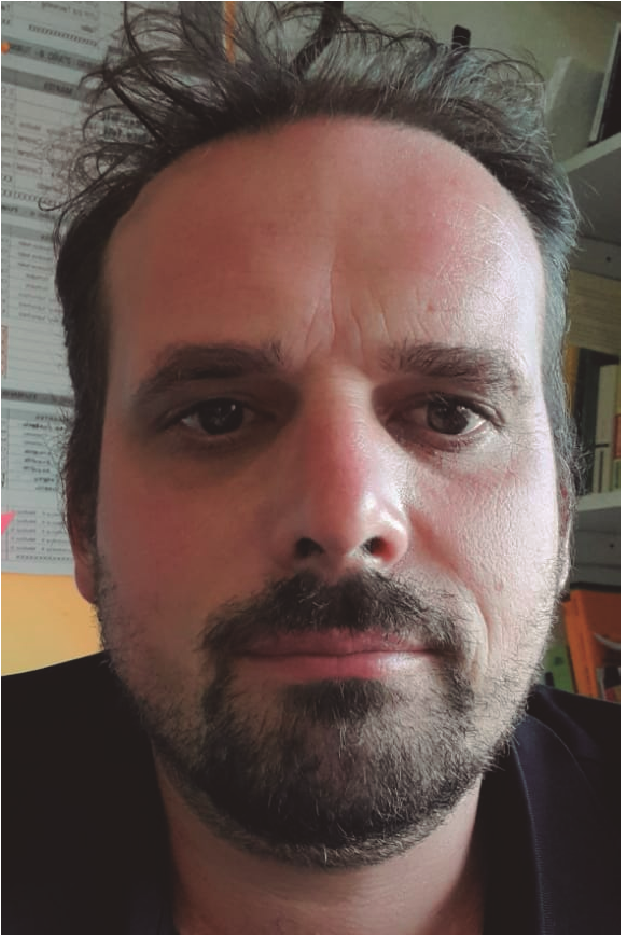 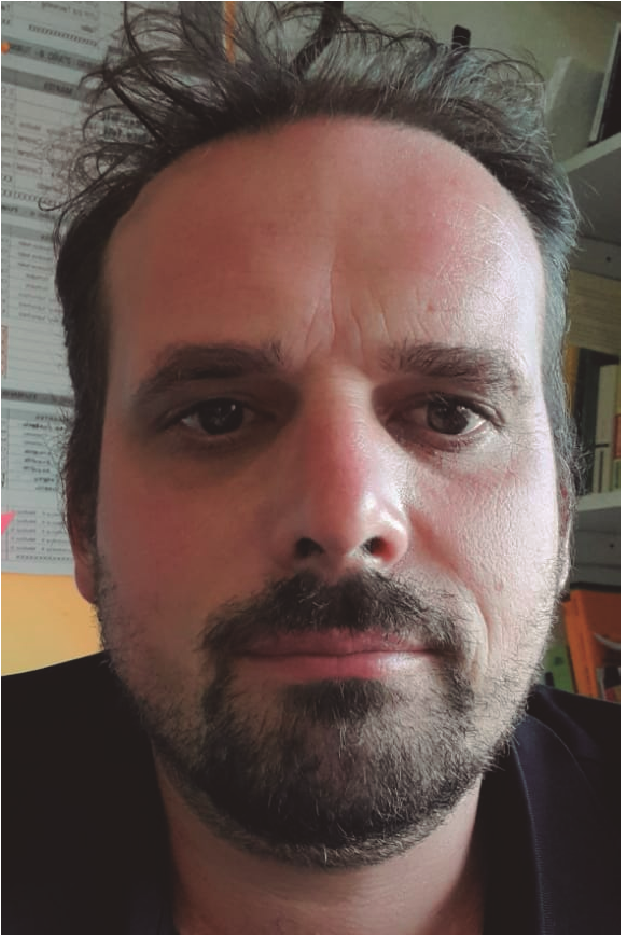      Datos Personales Edad: 40 AñosEstado Civil: Casado Domicilio: Ruta 28, Av. Sarmiento 1710 Tanti _CórdobaTeléfono: 03541 498351 – 03541 15577457- Laboral : 0351 7736203.E-mail: gusaavilla351@hotmail.com ttvgus@gmail.comNacionalidad: Argentino  Cargos y Candidaturas •Formación Professional en la especialidad de locución y producción Radial •Locución Radial •Producción Radial •Curso Introductivo de Patrimonio Cultural•Curso De cuento y Poesías de Punilla•Curso de Patrimonio Histórico y Reingeniería Turística •Curso anual de iluminación teatral  ( Participante)    •Curso El Problema Ambiental de La Cuenca Del Lago San Roque   •Curso de formación Continua 2018    •Curso de Dirección en televisión  2001  (  La Metro )•Curso de   Radio difusión digital 2001  ( La Metro )  •Curso de Cine Digital  2001 ( La Metro )•Curso de Regulación INCA 2001 ( La Metro          Publicaciones y Libros y Premios Libro de poesía   año 2004Libro cinematográfico (Fantasma de petrova) Libro de cuento y poesíasAdaptación cinematográfica Novela Petroba 	Premio 	Internacional 	a 	mejor 	productor Cinematográfico En Francia Premio y mención a corto metraje  Medico en España.ReferenciaIPEM 84  J.V.Lescano – 03541 498349Director Cinematográfico  (Mario Sabanco) –0351 155725528Profesor Universitario, Licenciado y director Cinematográfico  (Jorge Salvador) ---0351 156527299 Decano de la Fundación Universitaria de Escobar Dr Gustavo Kun Sabo Tel 1154829088 Agencia Córdoba Cultura, Licenciado Cinematográfico Francisco Dittino.GUSTAVO VILLAEstudios CursadosBachiller Técnico De Nivel Medio De Producción De Bienes Y Servicios Con Orientación En Electricidad y ElectrónicaTitulo EGBCursado hata 3 año completo  de la licenciatura de medios audiovisuales (cine y TV) U.N.CCursando Profesorado De Historia 4 años completo Universidad de Escobar Cursando Profesorado De Geografía 4 año completo  Universidad De Escobar Cursando Profesorado en Ciencias Políticas  4 año completo  Universidad de Escobar Diplomatura en ciencias políticas internacional Universidad Siglo XI Completo Liderazgo Social Para el Desarrollo Regional Punilla Cursando En La U.C.C Universidad Católica de Córdoba Cursando la diplomatura Virtual KAS Partidos-CAEPEn Marketing Digital y Participación Política Electoral Cargos y Candidaturas Públicas y Políticas Tribunal de Cuenta de la municipalidad de Tanti  periodo  Candidato a intendente   de  Tanti  Candidato a intendente de Tanti Candidato a Legislador Provincial Fundador del partido político P.A.R (Partido Avance Republicano) Presidente circuito del P.R.O 2014 – 2020 Vocal Titular Departamental del P.R.O  2021 _2024 Presidente del Circuito P.R.O  Tanti  Trabajos Realizados en el Medio Audiovisual•Productor General de largo- •Conductor de programa televimetraje ( Azules perlas de sivo  	otoño )	•Conductor de programa radial •Productor General Del Largo- cine ayer hoy y siempre metraje ( el Encuentro ) •Director de la adaptación de la •Productor General (Azucena obra teatral Quien yo “ presenuna Historia de vida  ) Medio tada en el año 2008-12-09”	metraje	•Director de teatro idóneo	•Asistente de sonido del Medio 	•Fotógrafo idóneo   	Metraje ( Marketing )	•Asesor y director de actores 	•Productor  Ejecutivo del largo 	del Films “los pistolas”metraje ( Babilonia ) •Director y actor de el Films •Guionista del libro cinemato- “Ángeles azules” gráfico ( Los Fantasmas De •Productor Video Clip Nadie Es 	Petrova)	Perfecto Caligaris 2009•Técnico en Programa de TV •Camarógrafo de Canal 12 de •Asiente de programa televisivo Córdoba •Camarógrafo de canal 10 •Director y productor Video Clip •Fotógrafo y cameraman de la De Apóstoles Ser Vos 2018 productora G.A.VTrabajos en la docencia•Profesor titular en la cátedra de formación artística cultural (teatro ) nivel medio “ Cargo Actual Que Desempeño”•Puntaje docente correspondiente al año 2005-2021( Sobresaliente )•Preceptor Nivel Medio Turno Tarde  ( Cargo actual que desempeño )•Maestro de Enseñanza Practica (Cargo Actual que desempeño) •Disertante en curso taller Para La U E P C•Ex Delegado   U.E.P.C   •Dictado de Clases sobre Guión Cinematográfico •Dictado de clases de teatro independiente•Concepto docente sobresaliente año 2021.•Profesor Interino De la Cátedra Educación Tecnológica •Profesor Suplente en Historia en funciones 2021•Profesor Universitario de la Universidad de Escobar en funciones 2021